PREDSEDA NÁRODNEJ RADY SLOVENSKEJ REPUBLIKYČíslo: CRD-1904/2012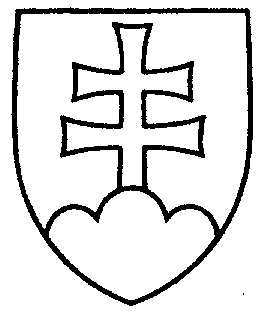 210ROZHODNUTIEPREDSEDU NÁRODNEJ RADY SLOVENSKEJ REPUBLIKYz 28. septembra 2012o pridelení vládneho návrhu zákona na prerokovanie výborom Národnej rady Slovenskej republiky	N a v r h u j e m	Národnej rade Slovenskej republiky p r i d e l i ť	vládny návrh zákona, ktorým sa mení a dopĺňa zákon č. 473/2005 Z. z. o poskytovaní služieb v oblasti súkromnej bezpečnosti a o zmene a doplnení niektorých zákonov (zákon o súkromnej bezpečnosti) v znení neskorších predpisov a ktorým sa menia a dopĺňajú niektoré zákony (tlač 221), doručený 28. septembra 2012	na prerokovanie	Ústavnoprávnemu výboru Národnej rady Slovenskej republiky	Výboru Národnej rady Slovenskej republiky pre hospodárske záležitosti	Výboru Národnej rady Slovenskej republiky pre zdravotníctvo a	Výboru Národnej rady Slovenskej republiky pre obranu a bezpečnosť; u r č i ť 	 1. k návrhu zákona ako gestorský Výbor Národnej rady Slovenskej republiky 
pre obranu a bezpečnosť, 	 2. lehotu na prerokovanie návrhu zákona v druhom čítaní vo výboroch 
do 30 dní  a v gestorskom výbore do 32 dní od prerokovania návrhu zákona v Národnej rade Slovenskej republiky v prvom čítaní.Pavol   P a š k a   v. r.